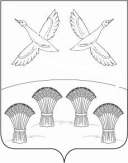 		П О С Т А Н О В Л Е Н И ЕАДМИНИСТРАЦИИ СВОБОДНОГО  СЕЛЬСКОГО  ПОСЕЛЕНИЯ ПРИМОРСКО-АХТАРСКОГО РАЙОНА       от 13 мая  2019 года                                                                              № 87хутор СвободныйО  внесении проекта решения в Совет Свободного сельского поселения Приморско – Ахтарского района  «О внесении изменений в решение Совета Свободного сельского поселения Приморско-Ахтарского района от 14 декабря 2018 года № 262 "О бюджете Свободного сельского  поселения Приморско-Ахтарского района  на 2019 год"         В соответствии со статьей 31 Устава Свободного сельского поселения Приморско-Ахтарского района администрация Свободного сельского поселения Приморско-Ахтарского района п о с т а н о в л я е т :           1. Внести в Совет Свободного сельского поселения Приморско-Ахтарского района проект решения «О внесении изменений в решение Совета Свободного сельского поселения Приморско-Ахтарского района от 14 декабря 2018 года № 262 "О бюджете Свободного сельского  поселения Приморско-Ахтарского района на 2019 год"» согласно приложению.           2. Назначить представителем главы Свободного сельского поселения       Приморско-Ахтарского  района в Совете Свободного сельского поселения Приморско-Ахтарского района при рассмотрении указанного проекта решения     ведущего специалиста администрации поселения Семенчикову.        3. Контроль за выполнением настоящего постановления оставляю за собой.        4. Постановление вступает в силу со дня его подписания.Глава Свободного сельского поселения Приморско-Ахтарского района                                         В.Н.Сирота                                   ПРИЛОЖЕНИЕ                                                                            к постановлению администрации                                                                            Свободного сельского поселения                                                                            Приморско-Ахтарского района                                                                            от  13 мая  2019года   № 87          Р Е Ш Е Н И Е                          ПроектСОВЕТА СВОБОДНОГО СЕЛЬСКОГО ПОСЕЛЕНИЯПРИМОРСКО-АХТАРСКОГО РАЙОНАТРЕТЬЕГО СОЗЫВАот                2019 года                                                                            № 000                                            хутор СвободныйО внесении изменений в решение Совета Свободного сельского поселения Приморско-Ахтарского района от 14 декабря 2018 года № 262 "О бюджете Свободного сельского  поселения Приморско-Ахтарского района  на 2019 год"В соответствии с Бюджетным кодексом Российской Федерации Совет Свободного сельского поселения Приморско-Ахтарского района решил:1. Внести в решение Совета Свободного сельского поселения Приморско-Ахтарского района от 14 декабря 2018 года № 262 "О бюджете Свободного сельского поселения Приморско-Ахтарского района на 2019 год" следующие изменения:в подпункте 1 пункта 1:1) в абзаце первом слова "в сумме  12383,5 тыс. рублей" заменить словами  "в сумме  12767,0 тыс. рублей";2) в абзаце втором слова "в сумме  13726,0 тыс. рублей" заменить словами  "в сумме  14109,5 тыс. рублей".          2. В приложение № 1 к решению Совета Свободного сельского поселения Приморско-Ахтарского района от 14 декабря 2018 года № 262 "О бюджете Свободного сельского поселения Приморско-Ахтарского района на 2019 год" "Перечень главных администраторов доходов бюджета Свободного сельского поселения Приморско-Ахтарского района и закрепляемые за ними виды (подвиды) доходов бюджета Свободного сельского поселения Приморско-Ахтарского района и перечень главных администраторов источников финансирования дефицита бюджета Свободного сельского поселения Приморско-Ахтарского района"  внести следующие изменения:         добавить строку:          3. В приложение № 2 к решению Совета Свободного сельского поселения Приморско-Ахтарского района от 14 декабря 2018 года № 262 "О бюджете Свободного сельского поселения Приморско-Ахтарского района на 2019 год" "Объем поступлений доходов в бюджет Свободного сельского поселения Приморско-Ахтарского района по кодам видов (подвидов) доходов и классификации операций сектора государственного управления, относящихся к доходам бюджетов, на 2019 год"  внести следующие изменения:в строке "1 00 00000 00 0000 000 Налоговые и неналоговые доходы" число "7602,2" заменить числом "7833,2";в строке "1 06 06000 00 0000 110 Земельный налог" число "3200,0" заменить числом "3400,0";в строке "1 11 05035 10 0000 120 Доходы от сдачи в аренду имущества, находящегося в оперативном управлении органов управления сельских поселений и созданных ими учреждений (за исключением имущества муниципальных бюджетных и автономных учреждений)" число "55,0" заменить числом "86,0";в строке "2 00 00000 00 0000 000 Безвозмездные поступления" число "4781,3" заменить числом "4933,8";в строке "2 02 00000 00 0000 000 Безвозмездные поступления от других бюджетов бюджетной системы Российской Федерации" число "4715,2" заменить числом "4927,7";в строке "2 02 10000 00 0000 150 Дотации бюджетам субъектов  Российской Федерации и муниципальных образований" число "2371,8" заменить числом "2584,3";в строке "2 07 05030 10 0000 150 Прочие безвозмездные поступления в бюджеты сельских поселений" число "66,1" заменить числом "6,1";в строке "Всего доходов" число "12383,5" заменить числом "12767,0".          4. В приложение № 3 к решению Совета Свободного сельского поселения Приморско-Ахтарского района от 14 декабря 2018 года № 262 "О бюджете Свободного сельского поселения Приморско-Ахтарского района на 2019 год" "Безвозмездные поступления из краевого  бюджета в 2019 году"  внести следующие изменения:в строке "2 00 00000 00 0000 000 Безвозмездные поступления" число "4715,2" заменить числом "4927,7";в строке "2 02 00000 00 0000 000 Безвозмездные поступления от других бюджетов бюджетной системы Российской Федерации" число "4715,2" заменить числом "4927,7";добавить строки:         "2 02 19999 00 0000 150 Прочие дотации 212,5";"2 02 19999 10 0000 150 Прочие дотации бюджетам сельских поселений 212,5".         5. В приложение № 4 к решению Совета Свободного сельского поселения Приморско-Ахтарского района от 14 декабря 2018 года № 262 "О бюджете Свободного сельского поселения Приморско-Ахтарского района на 2019 год" "Распределение бюджетных ассигнований по разделам и подразделам  классификации расходов  бюджетов на 2019 год" внести следующие изменения:в строке "Всего расходов" число "13726,0" заменить числом "14109,5";в строке "Общегосударственные вопросы 01" число "4608,2" заменить числом "4672,2";в строке "Обеспечение проведения выборов и референдумов 01 07" число "135,6" заменить числом "145,9";в строке "Другие общегосударственные вопросы 01 13" число "1300,2" заменить числом "1353,9";в строке "Жилищно-коммунальное хозяйство 05" число "791,2" заменить числом "1003,7";в строке "Благоустройство 05 03" число "691,2" заменить числом "903,7";в строке "Культура, кинематография 08" число "5922,5" заменить числом "5979,5";в строке "Культура 08 01" число "5922,5" заменить числом "5979,5";в строке "Средства массовой информации 12" число "90,0" заменить числом "140,0";в строке "Периодическая печать и издательства 12 02" число "90,0" заменить числом "140,0".6. В приложение № 5 к решению Совета Свободного сельского поселения Приморско-Ахтарского района от 14 декабря 2018 года № 262 "О бюджете Свободного сельского поселения Приморско-Ахтарского района на 2019 год" "Распределение бюджетных ассигнований по целевым статьям (муниципальным программам Свободного сельского поселения Приморско-Ахтарского района и непрограммным направлениям деятельности), группам видов расходов классификации расходов бюджетов на 2019 год" внести следующие изменения:в строке "Всего"  число "13726,0" заменить числом "14109,5";в строке "Муниципальная программа Свободного сельского поселения Приморско-Ахтарского района "Развитие жилищно-коммунального хозяйства и благоустройства в Свободном сельском поселении Приморско-Ахтарского района" 01 0 00 00000"  число "791,2" заменить числом "1003,7";в строке "Благоустройство Свободного сельского  поселения Приморско-Ахтарского района 01 2 00 00000"  число "691,2" заменить числом "903,7";в строке "Повышение уровня благоустройства населенных пунктов Свободного сельского поселения Приморско-Ахтарского района 01 2 01 00000"  число "691,2" заменить числом "903,7";в строке "Организация и содержание мест захоронения 01 2 01 10150"  число "40,0" заменить числом "252,5";в строке "Закупка товаров, работ и услуг для обеспечения государственных (муниципальных) нужд 01 2 01 10150 200"  число "40,0" заменить числом "252,5";в строке "Муниципальная программа Свободного сельского поселения Приморско-Ахтарского района "Развитие культуры Свободного сельского поселения Приморско-Ахтарского района" 02 0 00 00000"  число "5922,5" заменить числом "5979,5";в строке "Организация досуга, предоставление услуг организаций культуры 02 1 00 00000"  число "5401,1" заменить числом "5458,1";в строке "Обеспечение деятельности муниципальных учреждений культуры досугового типа 02 1 01 00000"  число "2914,3" заменить числом "2971,3";в строке "Расходы на обеспечение деятельности (оказание услуг) муниципальных учреждений 02 1 01 00590"  число "2909,3" заменить числом "2966,3";в строке "Закупка товаров, работ и услуг для государственных (муниципальных) нужд 02 1 01 00590 200"  число "403,5" заменить числом "405,5";в строке "Иные бюджетные ассигнования 02 1 01 00590 800"  число "12,3" заменить числом "67,3";в строке "Ремонт автомобильных дорог Свободного сельского поселения Приморско-Ахтарского района 07 1 00 00000"  число "1514,8" заменить числом "1314,8";в строке "Финансовое обеспечение мероприятий по увеличению протяженности автомобильных дорог  соответствующих нормативным требованиям 07 1 01 00000"  число "1514,8" заменить числом "1314,8";в строке "Капитальный ремонт, ремонт и содержание автомобильных дорог местного значения 07 1 01 10290"  число "1514,8" заменить числом "1314,8";в строке "Закупка товаров, работ и услуг для государственных (муниципальных) нужд 07 1 01 10290 200"  число "1514,8" заменить числом "1314,8";в строке "Повышение безопасности дорожного движения в   Свободном     сельском      поселении Приморско-Ахтарского района 07 2 00 00000"  число "122,2" заменить числом "322,2";в строке "Организация и осуществление мероприятий по  предупреждению опасного поведения участников дорожного движения 07 2 01 00000"  число "122,2" заменить числом "322,2";в строке "Мероприятия по повышению безопасности дорожного движения 07 2 01 10360"  число "122,2" заменить числом "322,2";в строке "Закупка товаров, работ и услуг для государственных (муниципальных) нужд 07 2 01 10360 200"  число "122,2" заменить числом "322,2";в строке "Муниципальная программа Свободного сельского поселения Приморско-Ахтарского района "Информационное обслуживание деятельности администрации  и Совета Свободного сельского поселения Приморско-Ахтарского района" 09 0 00 00000"  число "90,0" заменить числом "140,0";в строке "Реализация отдельных мероприятий муниципальной программы 09 1 00 00000"  число "90,0" заменить числом "140,0";в строке "Обеспечение доступа к информации о деятельности органов местного самоуправления Свободного сельского поселения Приморско-Ахтарского района 09 1 01 00000"  число "90,0" заменить числом "140,0";в строке "Информационное обеспечение деятельности органов местного самоуправления 09 1 01 10380"  число "90,0" заменить числом "140,0";в строке "Закупка товаров, работ и услуг для государственных (муниципальных) нужд 09 1 01 10380 200"  число "90,0" заменить числом "140,0";в строке "Обеспечение деятельности учреждений, обеспечивающих предоставление услуг (выполнение функций) в области общегосударственных вопросов 55 0 00 00000"  число "1198,7" заменить числом "1252,4";в строке "Обеспечение деятельности централизованных бухгалтерий 55 1 00 00000"  число "1198,7" заменить числом "1252,4";в строке "Расходы на обеспечение деятельности (оказание услуг) муниципальных учреждений 55 1 00 00590"  число "1198,7" заменить числом "1252,4";в строке "Закупка товаров, работ и услуг для государственных (муниципальных) нужд 55 1 00 00590 200"  число "445,8" заменить числом "499,5";в строке "Проведение муниципальных выборов 57 0 00 00000"  число "135,6" заменить числом "145,9";в строке "Выборы депутатов Совета Свободного сельского поселения Приморско-Ахтарского района 57 2 00 10680"  число "135,6" заменить числом "145,9";в строке "Иные бюджетные ассигнования  57 2 00 10680 800"  число "135,6" заменить числом "145,9".          7. В приложение № 6 к решению Совета Свободного сельского поселения Приморско-Ахтарского района от 14 декабря 2018 года № 262 "О бюджете Свободного сельского поселения Приморско-Ахтарского района на 2019 год"  "Ведомственная структура расходов бюджета Свободного сельского поселения Приморско-Ахтарского района на 2019 год"  внести следующие изменения:в строке "Всего"  число "13726,0" заменить числом "14109,5";в строке "администрация Свободного сельского поселения Приморско-Ахтарского района 992"  число "13726,0" заменить числом "14109,5";в строке "Общегосударственные вопросы 992 01"  число "4608,2" заменить числом "4672,2";в строке "Обеспечение проведения выборов и референдумов 992 01 07"  число "135,6" заменить числом "145,9";в строке "Проведение муниципальных выборов 992 01 07 57 0 00 00000"  число "135,6" заменить числом "145,9";в строке "Выборы депутатов Совета Свободного сельского поселения Приморско-Ахтарского района 992 01 07 57 2 00 00000"  число "135,6" заменить числом "145,9";в строке "Проведение выборов депутатов Совета Свободного сельского поселения Приморско-Ахтарского района 992 01 07 57 2 00 10680"  число "135,6" заменить числом "145,9";в строке "Иные межбюджетные трансферты 992 01 07 57 2 00 10680 800"  число "135,6" заменить числом "145,9";в строке "Другие общегосударственные вопросы 992 01 13"  число "1300,2" заменить числом "1353,9";в строке "Обеспечение деятельности учреждений, обеспечивающих предоставление услуг (выполнение функций) в области общегосударственных вопросов 992 01 13 55 0 00 00000"  число "1198,7" заменить числом "1252,4";в строке "Обеспечение деятельности централизованных бухгалтерий 992 01 13 55 1 00 00000"  число "1198,7" заменить числом "1252,4";в строке "Расходы на обеспечение деятельности (оказание услуг) муниципальных учреждений 992 01 13 55 1 00 00590"  число "1198,7" заменить числом "1252,4";в строке "Закупка товаров, работ и услуг для государственных (муниципальных) нужд 992 01 13 55 1 00 00590 200"  число "445,8" заменить числом "499,5";в строке "Ремонт автомобильных дорог Свободного сельского поселения Приморско-Ахтарского района 992 04 09 07 1 00 00000"  число "1514,8" заменить числом "1314,8";в строке "Финансовое обеспечение мероприятий по увеличению протяженности автомобильных дорог  соответствующих нормативным требованиям 992 04 09 07 1 01 00000"  число "1514,8" заменить числом "1314,8";в строке "Капитальный ремонт, ремонт и содержание автомобильных дорог местного значения  992 04 09 07 1 01 10290"  число "1514,8" заменить числом "1314,8";в строке "Закупка товаров, работ и услуг для государственных (муниципальных) нужд 992 04 09 07 1 01 10290 200"  число "1514,8" заменить числом "1314,8";в строке "Повышение безопасности дорожного движения в   Свободном     сельском      поселении Приморско-Ахтарского района 992 04 09 07 2 00 00000"  число "122,2" заменить числом "322,2";в строке "Организация и осуществление мероприятий по  предупреждению опасного поведения участников дорожного движения 992 04 09 07 2 01 00000"  число "122,2" заменить числом "322,2";в строке "Мероприятия по повышению безопасности дорожного движения 992 04 09 07 2 01 10360"  число "122,2" заменить числом "322,2";в строке "Закупка товаров, работ и услуг для государственных (муниципальных) нужд 992 04 09 07 2 01 10360 200"  число "122,2" заменить числом "322,2";в строке "Жилищно-коммунальное хозяйство 992 05"  число "791,2" заменить числом "1003,7";в строке "Благоустройство 992 05 03"  число "691,2" заменить числом "903,7";в строке "Муниципальная программа Свободного сельского поселения Приморско-Ахтарского района "Развитие жилищно-коммунального хозяйства и благоустройства в Свободном сельском поселении Приморско-Ахтарского района" 992 05 03 01 0 00 00000"  число "691,2" заменить числом "903,7";в строке " Благоустройство Свободного сельского  поселения Приморско-Ахтарского района 992 05 03 01 2 00 00000"  число "691,2" заменить числом "903,7";в строке "Повышение уровня благоустройства населенных пунктов Свободного сельского поселения Приморско-Ахтарского района  992 05 03 01 2 01 00000"  число "691,2" заменить числом "903,7";в строке "Организация и содержание мест захоронения 992 05 03 01 2 01 10150"  число "40,0" заменить числом "252,5";в строке "Закупка товаров, работ и услуг для государственных (муниципальных) нужд 992 05 03 01 2 01 10150 200"  число "40,0" заменить числом "252,5";в строке "Культура, кинематография 992 08"  число "5922,5" заменить числом "5979,5";в строке "Культура 992 08 01"  число "5922,5" заменить числом "5979,5";в строке "Муниципальная программа Свободного сельского поселения Приморско-Ахтарского района "Развитие культуры Свободного сельского поселения Приморско-Ахтарского района" 992 08 01 02 0 00 00000 "  число "5812,5" заменить числом "5869,5";в строке "Организация досуга, предоставление услуг организаций культуры " 992 08 01 02 1 00 00000"  число "5401,1" заменить числом "5458,1";в строке "Обеспечение деятельности муниципальных учреждений культуры досугового типа 992 08 01 02 1 01 00000"  число "2914,3" заменить числом "2971,3";в строке "Расходы на обеспечение деятельности (оказание услуг) муниципальных учреждений 992 08 01 02 1 01 00590"  число "2909,3" заменить числом "2966,3";в строке "Закупка товаров, работ и услуг для государственных (муниципальных) нужд 992 08 01 02 1 01 00590 200"  число "403,5" заменить числом "405,5";в строке "Иные бюджетные ассигнования 992 08 01 02 1 01 00590 800"  число "12,3" заменить числом "67,3";в строке "Средства массовой информации 992 12"  число "90,0" заменить числом "140,0";в строке "Периодическая печать и издательства 992 12 02"  число "90,0" заменить числом "140,0";в строке "Муниципальная программа Свободного сельского поселения Приморско-Ахтарского района "Информационное обслуживание деятельности администрации  и Совета Свободного сельского поселения Приморско-Ахтарского района"992 12 02 09 0 00 00000"  число "90,0" заменить числом "140,0";в строке "Реализация отдельных мероприятий муниципальной программы 992 12 02 09 1 00 00000"  число "90,0" заменить числом "140,0";в строке "Обеспечение доступа к информации о деятельности органов местного самоуправления Свободного сельского поселения Приморско-Ахтарского района 992 12 02 09 1 01 00000"  число "90,0" заменить числом "140,0";в строке "Информационное обеспечение деятельности органов местного самоуправления 992 12 02 09 1 01 10380"  число "90,0" заменить числом "140,0";в строке "Закупка товаров, работ и услуг для государственных (муниципальных) нужд 992 12 02 09 1 01 10380 200"  число "90,0" заменить числом "140,0".8. Приложение № 7 к решению Совета Свободного сельского поселения Приморско-Ахтарского района от 14 декабря 2018 года № 262 "О бюджете Свободного сельского поселения Приморско-Ахтарского района на 2019 год"  "Источники финансирования дефицита бюджета Свободного сельского поселения Приморско-Ахтарского района, перечень статей и видов источников финансирования дефицитов бюджетов на 2019 год"  изложить в следующей редакции:                  (тыс. руб.)          9. Настоящее решение вступает в силу со дня его опубликования.Глава Свободного сельского поселения              Приморско-Ахтарского района                                                В.Н.Сирота                                                                     9922 02 19999 10 0000 150Прочие дотации бюджетам  сельских поселений.КодНаименование кода поступлений в бюджет, группы, подгруппы, статьи, подстатьи, элемента, подвида, аналитической группы вида источников финансирования дефицитов бюджетовСумма123000 01 00 00 00 00 0000 000Источники внутреннего финансирования дефицитов бюджетов, всегов том числе:-1342,5000 01 05 00 00 00 0000 000Изменение остатков средств на счетах по учету средств бюджетов1342,5000 01 05 00 00 00 0000 500Увеличение остатков средств бюджетов12767,0000 01 05 02 00 00 0000 500Увеличение прочих остатков средств бюджетов12767,0000 01 05 02 01 00 0000 510Увеличение прочих остатков денежных средств бюджетов12767,0000 01 05 02 01 10 0000 510Увеличение прочих остатков денежных средств бюджетов поселений12767,0000 01 05 00 00 00 0000 600Уменьшение остатков средств бюджетов14109,5000 01 05 02 00 00 0000 600Уменьшение прочих остатков средств бюджетов14109,5000 01 05 02 01 00 0000 610Уменьшение прочих остатков денежных средств бюджетов14109,5000 01 05 02 01 10 0000 610Уменьшение прочих остатков денежных средств бюджетов поселений14109,5